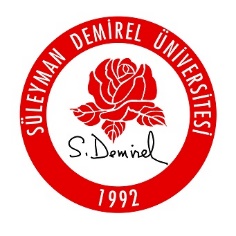 TÜRKİYE CUMHURİYETİREPUBLIC of TURKEYSÜLEYMAN DEMİREL ÜNİVERSİTESİSULEYMAN DEMIREL UNIVERSITYMevlana Değişim ProgramıMevlana Exchange Programme         2018/2019 AKADEMİK YILI / ACADEMIC YEAR  GELEN ADAY ÖĞRENCİ BAŞVURU FORMU / INCOMING CANDIDATE STUDENT APPLICATION FORMAdı – Soyadı /  Name-SurnameE- Posta / E- MailTelefon / TelephoneT.C. Kimlik No / Identification NumberÖğrenci No / Student IDÖğrenim Durumu / DegreeÖn Lisans / Associate Degree        Lisans / Bachelor                                                                          Yüksek Lisans  / Master's Degree    Doktora  / PhDEnstitü / InstutionFakülte / FacultMYO / Vocation SchoolAnabilim Dalı / DepartmentBölüm / DepartmentProgramme / ProgrammeSınıf / Year of StudyNot Ortalaması / Grade Point Average GPAGidilecek Yükseköğretim Kurumu / Host InstitutionBölüm / DepartmentDeğişime Katılacağı Dönem / Exchange Period         Güz / Fall       Bahar / Spring                                
            Güz +Bahar / Fall+ Spring( Only one term will be supported finantially the second semester   needs to be afforded by the student)Mevlana Programına Daha Önce KatıldımI joined Mevlana Exchange Programme Before   Evet/ Yes                 Hayır/ NoEkler / Additional Required DocumentsNot Dökümü / Transcript of RecordsLanguage CertificateTarih – İmza / Date - SignatureNOT: Recognized By Your International Office